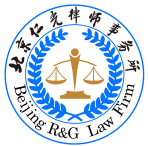 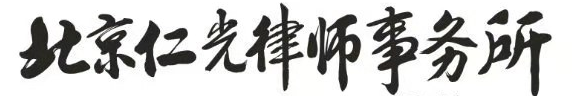 BEIJING  R&G  LAW  FIRM地址：中国·北京市海淀区中关村大街19号新中关大厦B座610  ADD：Room 610,Xinzhongguan Building B,No.19,Zhongguancun Street, Haidian District, Beijing, China电话Tel：（8610）68287728            邮编Postcode：100080委   托   协   议                                         （2019）仁光刑字第      号委托人：身份证号：电话：受托人：北京仁光律师事务所地址：北京市海淀区中关村大街19号，新中关大厦B座610电话：010-68287728委托人______ __经与受托人协商一致，达成如下协议，共同遵照执行：受托人依据《刑事诉讼法》及《律师法》的规定，接受委托人的委托，指派律师         担任_                 案的犯罪嫌疑人 (被告人) _       _  __侦查、审查起诉、审判（一审）阶段的辩护律师并依法为其提供法律服务。二、委托费用委托人向受托人支付委托费用：人民币       万元（￥：               ）。受托人账户信息如下：户名:北京仁光律师事务所账号:0200006109200350412开户行:中国工商银行股份有限公司北京清河镇支行三、支付方式为：1.自本合同生效后3日内，委托人一次性付清人民币      万元（￥：      ），受托人收到委托人支付的首笔委托费用后开始启动工作。2.自犯罪嫌疑人（被告人）被取保候审之日起3日内，委托人支付人民币      万元（￥：            ）。3.案件终结（包括侦查阶段、审查起诉阶段结案）之日起3日内，委托人支付剩余的人民币        万元（￥：        ）委托费用。案件终结日期以办案机关出具的书面法律文件载明的日期为准。四、律师办理委托人委托代理事项所发生的下列工作费用，应当由委托人承担，委托人按照受托人律师预支、事后实报实销方式报销以下工作费用:    1、相关行政、司法、鉴定、公证等部门收取的费用；    2、差旅费、食宿费、翻译费、复印费、资料费、长途通讯费等；3、征得委托人同意后支出的其他费用。五、委托人未按约定支付委托费用及工作费用的，受托人有权解除协议。六、委托人交费后，受托人律师已经做了实际工作的，委托人单方要求解除代理合同的，受托人不向委托人退还任何费用。七、委托人应如实地向受托人承办律师介绍与案件有关的情况，不得隐瞒事实，伪造证据，弄虚作假，否则，律师有权拒绝辩护或代理，所收费用不予退回。八、本委托协议如需变更，另行协商。九、本委托协议自双方签字或盖章之日生效。本协议一式四份，委托人、受托人各执两份。委托人（签字）：                 受托人：北京仁光律师事务所               承办律师： 年   月   日                             年   月   日附：承办律师： 联系电话： 